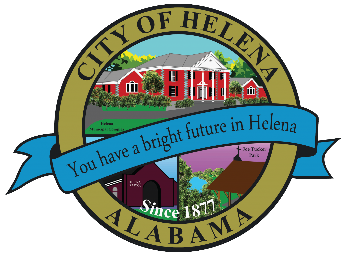 816 Hwy 52 East, Helena AL 35080City Hall Council Chambers 	Helena City Council								May 24, 2021Council Work Session								5pmReview of the 05/24/2021 Agenda ItemsAP/Bill Payments05/10/2021 Meeting Minutes ReviewUpdate from Council Boards and Committee BusinessApprove/Deny-Alabama Power LED Conversation-Pending documentationConfirmation of the 06/14/2021 Regular Meeting AgendaCity Council Meeting Agenda 							6pmMeeting Called to OrderInvocationPledge of AllegianceCouncil Roll CallPresentation of Minutes from 05/10/2021Revenue Report and (AP) Bill PaymentMunicipal Operations Report: Mayor J. Brian Puckett Departments: Police, Fire, Library, Parks, Streets, Sanitation, and UtilitiesRecognition of Helena High School Track and Field Athlete Brady Barton- AHSAA State Meet -2nd Place meet in both the 800 and 1600. Recognition of Helena High School Track and Field Athletes for 3rd Place in AHSAA State Meet in 4 x 100- Kya Gardner, Tori North, Brooklyn Kirksey and Lamaria Bennett Recognition of 1st Place Decathlon State Champion Helena High School Track and Field Athlete Damien Hines. Approve/Deny-Budget Amendment for up to $32,000.00 for Inspections Vehicle.Approve/Deny- Bid for Paving City Streets Approve/Deny-Alabama Power LED ConversationApprove/Deny-Dedication of Streets- Creekview Phase 2 (Pending Planning and Zoning approval on May 20, 2021 meeting)Dan Dearing-Summer Reading Programs Council CommentsAdjournment Proper notice of the posted Agenda for the Pre-Council Work Session and Regular Scheduled Meeting of the Helena City Council was given in advance of such public meeting and the notice remained posted through the scheduled meeting. By general consent of the Council, agenda items may be added, removed, or considered out of order. Next City Council Meeting Date:  Next Regular Scheduled Meeting will be June 14, 2021 @ 5pm Work Session followed by Regular Meeting at 6:00pm. Updated: 05/18/2021